KL II B Przedmiot: zp wwo ( zajęcia praktyczne wykonywanie wyrobów odzieżowych)Data: 12.05.2020 r.Temat: Wszycie zamka błyskawicznego i wykonanie paska do spodni.1. Wszycie zamka błyskawicznego z listewką (rysunek instruktażowy w załączniku).Ważne: Zakończenie zamka powinno być 1,0 cm poniżej krawędzi talii.              Zastosuj stopkę do zamków . Przed wszyciem zamka, zasuń go i sprawdź czy krawędzie talii i zakończenia zamków  są na jednej linii.2. Wykonanie paska:Długość paska = obwód tali+luz+zapięcie+2x zszycie końcówek paska                           = np.76+1,0-2,0cm + zapięcie 3-4 cm  - (2x1,0cm) = 82-84  cm Podsumowując: długość paska = obwód talii + 6,0 do 8,0 cm.Szerokość paska może być różna. Przeciętna szerokość paska po wszyciu wynosi 3cm.Po skrojeniu paska:-wzmocnij wkładem,-złóż pasek w połowie szerokości i zaprasuj,-obrzuć jeden brzeg po długości paska.BHP: Dopasuj temp. żelazka do tkaniny i wkładu!          Kończysz prasować wyłącz żelazko !Załącznik 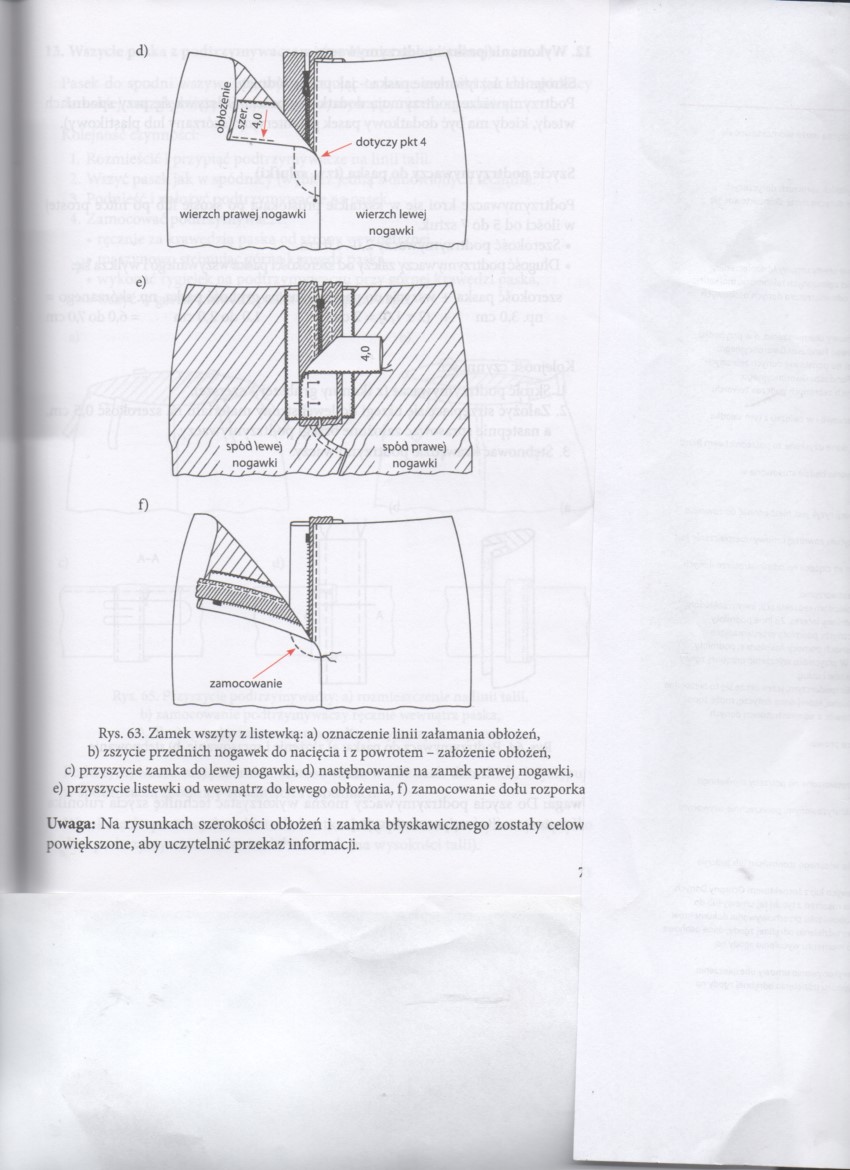 